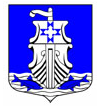 Совет депутатовМуниципального образования«Усть-Лужское сельское поселение»Муниципального образования«Кингисеппский муниципальный район»Ленинградской области(третьего созыва)Р Е Ш Е Н И ЕОт 03.11.2017 года №216«Об утверждении  Положения о порядке представления депутатами Советадепутатов «Усть-Лужское сельское поселение»сведений о доходах, об имуществе иобязательствах имущественного характера»В соответствии с частью 6 статьи 8 и частью 4 статьи 8.1 Федерального закона от 25.12.2008 года № 273-ФЗ «О противодействии коррупции», Федеральным законом от 3 декабря 2012 года N 230-ФЗ "О контроле за соответствием расходов лиц, замещающих государственные должности, и иных лиц их доходам", Указом Президента Российской Федерации от 08.07.2013 года № 613 «Вопросы противодействия коррупции», Совет депутатов МО «Усть-Лужское сельское поселение»РЕШИЛ:1.Утвердить Положение о представлении депутатами Совета депутатов МО «Усть-Лужское сельское поселение» сведений о доходах расходах, об имуществе и обязательствах имущественного характера (приложение).2.Сведения предоставляются уполномоченному лицу, назначенному правовым актом администрации (далее - уполномоченному лицу).3. Решение подлежит официальному опубликованию.4. Настоящее решение вступает в силу со дня официального опубликования.5. Контроль за выполнением настоящего решения возложить на главу муниципального образования «Усть-Лужское сельское поселение».Глава МО « Усть-Лужское сельское поселение»					П.И. Казарян    Утверждено                                                                           решением Совета депутатов                                                                  МО «Усть-Лужское сельское поселение»                                                                 от  03.11.2017 года  № 216                                                                  (приложение 1)ПОЛОЖЕНИЕо порядке представления  депутатами Совета депутатов МО «Усть-Лужское сельское поселение»  сведений о доходах расходах, об имуществе и обязательствах имущественного характера.Настоящим Положением определяется порядок представления  депутатами Совета депутатов МО «Усть-Лужское сельское поселение» сведений о полученных ими доходах, об имуществе, принадлежащем им на праве собственности, и об их обязательствах имущественного характера, а также сведений о доходах супруги (супруга) и несовершеннолетних детей, об имуществе, принадлежащем им на праве собственности, и об их обязательствах имущественного характера (далее — сведения о доходах, об имуществе и обязательствах имущественного характера).Обязанность представлять сведения о доходах, об имуществе и обязательствах имущественного характера в соответствии с федеральными законами возлагается на депутатов Совета депутатов Усть-Лужского сельского поселения.3. Сведения о доходах, об имуществе и обязательствах имущественного характера представляются по утвержденной Указом Президента Российской Федерации от 08.07.2013 года № 613 «Вопросы противодействия коррупции» форме справке  ежегодно, не позднее 30 апреля года, следующего за отчетным, предоставляются уполномоченному лицу.4. Депутат представляет ежегодно:а) сведения о своих доходах, полученных за отчетный период (с 1 января по 31 декабря) от всех источников (включая денежное содержание, пенсии, пособия, иные выплаты), а также сведения об имуществе, принадлежащем ему на праве собственности, и о своих обязательствах имущественного характера по состоянию на конец отчетного периода;б) сведения о доходах супруги (супруга) и несовершеннолетних детей, полученных за отчетный период (с 1 января по 31 декабря) от всех источников (включая заработную плату, пенсии, пособия, иные выплаты), а также сведения об имуществе, принадлежащем им на праве собственности, и об их обязательствах имущественного характера по состоянию на конец отчетного периода.в) сведения о своих расходах, а также о расходах своих супруги (супруга) и несовершеннолетних детей по каждой сделке по приобретению земельного участка, другого объекта недвижимости, транспортного средства, ценных бумаг, акций (долей участия, паев в уставных (складочных) капиталах организаций), если сумма сделки превышает общий доход данного лица и его супруги (супруга) за три последних года, предшествующих совершению сделки, и об источниках получения средств, за счет которых совершена сделка.5. В случае если  депутат обнаружил, что в представленных ими в управление  сведениях о доходах, об имуществе и обязательствах имущественного характера не отражены или не полностью отражены какие-либо сведения либо имеются ошибки, они вправе представить уточненные сведения в порядке, установленном настоящим Положением.Депутат может представить уточненные сведения в течение одного месяца после окончания срока, указанного в подпункте «в»пункта 3 настоящего Положения6. В случае непредставления по объективным причинам  депутатом сведений о доходах, об имуществе и обязательствах имущественного характера супруги (супруга) и несовершеннолетних детей данный факт подлежит рассмотрению на соответствующей комиссии.7. Проверка достоверности и полноты сведений о доходах, об имуществе и обязательствах имущественного характера, представленных в соответствии с настоящим Положением  депутатом осуществляется в соответствии с законодательством Российской Федерации.8. Сведения о доходах, об имуществе и обязательствах имущественного характера, представляемые в соответствии с настоящим Положением  депутатом являются сведениями конфиденциального характера, если федеральным законом они не отнесены к сведениям, составляющим государственную тайну.9. Лица, в обязанности которых входит работа со сведениями о доходах, об имуществе и обязательствах имущественного характера, виновные в их разглашении или использовании в целях, не предусмотренных законодательством Российской Федерации, несут ответственность в соответствии с законодательством Российской Федерации.10. Сведения о доходах, об имуществе и обязательствах имущественного характера, представленные в соответствии с настоящим Положением депутатом представляемые муниципальным служащим ежегодно, и информация о результатах проверки достоверности и полноты этих сведений приобщаются к личному делу  депутата.11. В случае непредставления или представления заведомо ложных сведений о доходах, об имуществе и обязательствах имущественного характера  полномочия депутата прекращаются досрочно.